Основы безопасности жизнедеятельности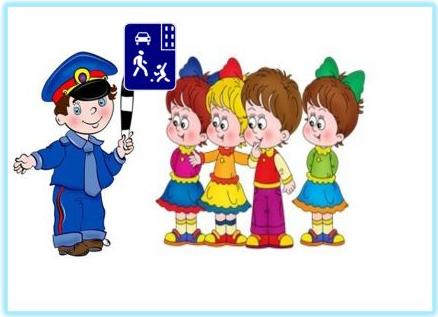 Сценарий развлечения по ПДД для дошкольников.АЗБУКА «СВЕТОФОРНЫХ НАУК»Цель:      Уточнить и закрепить знания детей о правилах поведения на улице, о правилах дорожного движения, дорожных знаках, о различных видах транспорта. Воспитывать умение правильно вести себя на дороге.ВЕДУЩИЙ:   Здравствуйте, дорогие ребята и уважаемые взрослые. Сегодня на праздник я принесла вам Азбуку «Светофорных наук». Мне ее подарила добрая Фея.  Вот она! (Достает из сумки обложку от Азбуки  без картинок и страниц).ВЕДУЩИЙ:   Ой, ребята, по дороге к Вам я потеряла все странички из книжки. Что же мне делать? Может  мы вместе отправимся на их поиски?ДЕТИ:  Да!ВЕДУЩИЙ: Тогда отправляемся все вместе на поиски Азбуки «Светофорных наук»! Для этого необходимо занять место в автобусе.(Песня  о машине)В зал заходит  НЕЗНАЙКА, в руках у него странички из книги.НЕЗНАЙКА: Здравствуйте! Дети и взрослые здравствуйте!ВЕДУЩИЙ: Здравствуй мальчик, ты кто? И что это у тебя в руках?НЕЗНАЙКА:  Зовут меня Незнайка! А это….(показывает странички), ну вот я шел-шел и нашел! Вот!ВЕДУЩИЙ: Ребята, да это же те самые странички от Азбуки «Светофорных наук»!  Незнайка, отдай нам пожалуйста странички, ведь Фея подарила азбуку и пожелала, чтобы дети были внимательными на дорогах и знали правила дорожного движения!НЕЗНАЙКА: Не отдам! Я ничего не знаю и думаю, что такие красивые картинки  мне самому пригодятся!ВЕДУЩИЙ: Незнайка, я предлагаю тебе вместе с ребятами узнать о Правилах дорожного движения и думаю, что ты и все ребята отлично справятся с заданиями, которые нас ждут впереди!НЕЗНАЙКА: Я согласен, возьмите  вот все мои странички.ВЕДУЩИЙ: Ребята, чтобы не попасть в беду, надо знать и соблюдать Правила дорожного движения. Вот на этих картинках  Фея загадала нам 5 заданий, если мы с ними справимся, то у нас вновь появиться книга Азбука Светофорных наук.ВЕДУЩИЙ: Какое задание фея приготовила на первой картинке? Ребята, здесь какая-то  загадка:У него глаза цветныеНе глаза, а три огняОн по очереди имиСверху смотрит на меня!ДЕТИ: Светофор!НЕЗНАЙКА: Ну вот еще! Всё это ерунда. Вот смотрите и без светофора можно обойтись (берет руль, едет на своей машине).Выходит Светофор и преграждает  путь Незнайке. В руке у Светофора красная карточка. Светофор свистит в свисток.СВЕТОФОР:Стоп машина! Стоп мотор!Тормози скорей, шофёр!Красный глаз горит в упор-Это строгий светофор!Вид я грозный напускаюЕхать дальше запрещаю!НЕЗНАЙКА:  Подумаешь запрещаешь! А я хочу ехать на красный свет!ВЕДУЩИЙ: Незнайка! Оказывается ты совсем не знаешь Правил дорожного движения.  Вот послушай, как ребята знают сигналы Светофора.СВЕТОФОР: Выполняй закон простой: Красный свет зажёгся … ДЕТИ: Стой!СВЕТОФОР: Желтый вспыхнул…ДЕТИ: Подожди!СВЕТОФОР: А зеленый свет …?!ДЕТИ: Иди!НЕЗНАЙКА: Спасибо, ребята. Я все понял, все запомнил!ВЕДУЩИЙ: Различать вы стали ясно цвет Зеленый, Желтый, Красный! (вставляет первую картинку в Азбуку)ВЕДУЩИЙ:  На второй картинке есть задание, где предлагается поиграть в игру на внимание: «Сигналы светофора»СВЕТОФОР:  Я буду показывать вам разные цвета светофора, если зеленый флажок – идем по кругу, желтый – маршируем на месте, красный – стоим на месте.ИГРА на внимание: «Красный, желтый, зеленый».ВЕДУЩИЙ:  Много есть различных знаков,Эти знаки нужно знать;Чтобы правил на дорогеНикогда не нарушать!Третье задание на картинке «Назови дорожные знаки»!На мониторе появляются знаки- загадки:Этот знак такого рода –Он на страже пешехода.Переходим с мамой вместеМы дорогу в этом месте (Пешеходный переход)Тут и вилки тут и ложка:Пообедали немножко, Накормили и собаку,Говорим спасибо Знаку (Пункт питания)Чтоб тебе помочь, дружок, Путь пройти опасный,День и ночь горят огни,Зеленый, желтый,  красный (Светофор)Что за знак дорожный:Красный крест на белом?Днем и ночью можноОбращаться смело (Пункт медицинской помощи)Шли из сада мы домой,Видим синий знак такой:Круг, внутри велосипед, Ничего другого нет. (Велосипедная дорожка)Этот знак похож на «О»Это значит, что движенье (Запрещено)ВЕДУЩИЙ:  Ребята, справились и с третьим заданием (снова вставляет в книжку страничку).ВЕДУЩИЙ:  Четвёртая картинка в Азбуке предлагает нам исполнить танец «Колёсики». Выходите все ребята в круг.(Танец «Колёсики»)ВЕДУЩИЙ: Молодцы, ребята. Вы справились с этим заданием.  На пятой картинке  такое задание: Незнайка и Светофор будут задавать вам вопросы, а вы, там где это нужно, будете отвечать: Это я, это я, это все мои друзья!  Если не согласны – просто молчите.НЕЗНАЙКА:Кто из вас идет впередТолько там, где переход?ДЕТИ: Это я, это я, это все мои друзья!СВЕТОФОР:Кто летит вперед так скороЧто не видит светофора?ДЕТИ: не отвечаютНЕЗНАЙКА:Знает кто, что красный светЭто значит «Хода НЕТ»ДЕТИ: Это я, это я, это все мои друзья!СВЕТОФОР:А кто из вас, идя домой,Гуляет по проезжей мостовой?ДЕТИ: не отвечаютВЕДУЩИЙ:  Молодцы ребята, вы справились со всеми заданиями! Благодаря вам и тебе Незнайка и тебе Светофор, мы собрали все картинки в АЗБУКУ «Светофорных наук», который нам подарила Фея! СВЕТОФОР:   И я предлагаю эту АЗБУКУ подарить  детям старшей группы, чтобы они тоже узнали о Правилах дорожного движения. НЕЗНАЙКА: А всем участникам нашей игры вручаем  сладкие медальки!!!